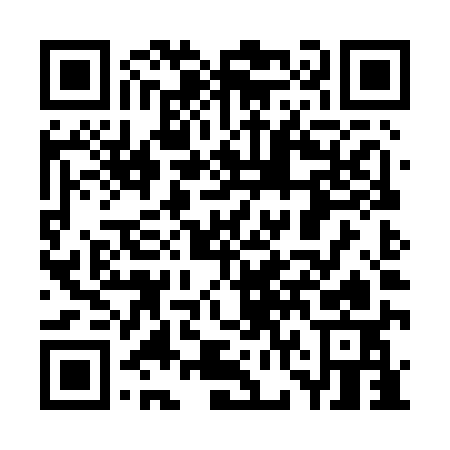 Prayer times for Rio das Pedras, BrazilWed 1 May 2024 - Fri 31 May 2024High Latitude Method: NonePrayer Calculation Method: Muslim World LeagueAsar Calculation Method: ShafiPrayer times provided by https://www.salahtimes.comDateDayFajrSunriseDhuhrAsrMaghribIsha1Wed5:146:3012:073:215:446:572Thu5:146:3112:073:205:446:563Fri5:146:3112:073:205:436:564Sat5:156:3112:073:195:436:555Sun5:156:3212:073:195:426:556Mon5:156:3212:073:185:416:547Tue5:166:3312:073:185:416:548Wed5:166:3312:073:185:406:539Thu5:166:3412:073:175:406:5310Fri5:176:3412:073:175:396:5211Sat5:176:3412:073:165:396:5212Sun5:176:3512:073:165:386:5213Mon5:186:3512:073:165:386:5114Tue5:186:3612:073:155:376:5115Wed5:186:3612:073:155:376:5116Thu5:196:3712:073:155:376:5017Fri5:196:3712:073:155:366:5018Sat5:196:3812:073:145:366:5019Sun5:206:3812:073:145:366:4920Mon5:206:3912:073:145:356:4921Tue5:206:3912:073:145:356:4922Wed5:216:3912:073:135:356:4923Thu5:216:4012:073:135:346:4924Fri5:226:4012:073:135:346:4825Sat5:226:4112:073:135:346:4826Sun5:226:4112:083:135:346:4827Mon5:236:4212:083:135:336:4828Tue5:236:4212:083:125:336:4829Wed5:236:4312:083:125:336:4830Thu5:246:4312:083:125:336:4831Fri5:246:4312:083:125:336:48